RZĄDOWY PROGRAM OGRANICZANIA PRZESTĘPCZOŚCIi ASPOŁECZNYCH ZACHOWAŃRAZEM BEZPIECZNIEJ im. Władysława Stasiaka na lata 2022 - 2024  (2022 r.)                                                                                                                                                                  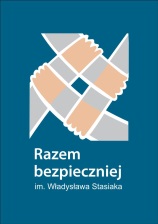 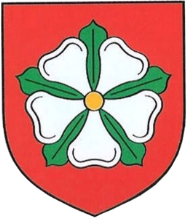 Ankietaskierowana do mieszkańców Dobiegniewa, określająca odczucia mieszkańców w sferze bezpieczeństwa w miejscach publicznych.1) Płeć :kobieta                  mężczyzna2) Wiek : 18-30 lat31-50 lat51 lat i więcej3) Czy Dobiegniew jest miastem, w którym żyje się bezpiecznie?Tak, Nie, Trudno powiedzieć4) Czy okolica, w której mieszkasz na terenie Dobiegniewa jest miejscem bezpiecznym 
i spokojnym?Tak, Nie, Trudno powiedzieć5) Czy czujesz się bezpiecznie, spacerując po zmroku w okolicy Twojego zamieszkania na terenie Dobiegniewa?Tak, Nie, Trudno powiedzieć6) Czy obawiasz się, że na terenie Dobiegniewa możesz stać się ofiarą przestępstwa?Tak, Nie, Trudno powiedzieć7) Czy obawiasz się, że na terenie Dobiegniewa ktoś z Twojej rodziny może stać się ofiarą przestępstwa?Tak, Nie, Trudno powiedzieć8) Czy w ciągu ostatnich pięciu lat na terenie Dobiegniewa przydarzyła się Tobie któraś z poniższych sytuacji?a) Coś Ci ukradzionob) Dokonano włamania do Twojego domu, mieszkania, garażu lub piwnicyc) Zostałeś napadnięty i obrabowanyd) Zostałeś pobity lub zranionye) Byłeś ofiarą innego przestępstwaf) Nie dotyczy9) Jakich zagrożeń obawiasz się najbardziej w pobliżu miejsca Twojego zamieszkania na terenie Dobiegniewa?a) brawurowo jeżdżących kierowców b) agresji osób pijanych lub narkomanów c) niszczenia mienia, wandalizmu d) kradzieży e) zaczepiania przez agresywnie zachowującą się młodzież f) bójek, pobić g) włamań h) hałaśliwych, niekulturalnie zachowujących się sąsiadów i) napadów, rozbojów j) handlu narkotykami k) wymuszeń, okupów l) innych zagrożeńł)  niczego się nie obawiam w pobliżu miejsca mojego zamieszkania 10) Czy jesteś za budową systemu monitoringu w DobiegniewieTak, Nie, Trudno powiedziećWypełnioną ankietę prosimy dostarczyć wypełnioną ankietę do dnia 16 grudnia 2022r. do :- Urzędu Miejskiego w Dobiegniewie, ul. Obrońców Pokoju 24- Centrum Integracji Społecznej, ul. Dembowskiego 1- Centrum Ratownictwa Medyczno-Pożarowego, ul. Staszica 9 i pozostawić  ją w wyznaczonych miejscach.Dziękujemy.